Муниципальное казенное дошкольное образовательное учреждение «Ручеек» г.п. ЧегемКонспект открытой непосредственно - образовательной деятельности по развитию речи и театральной деятельности в подготовительной группе «В»«Путешествие по сказке «Дюймовочка»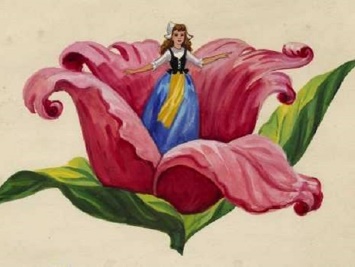                                         Воспитатель: Бженикова М.М. Апрель 2019г.Тема: «Путешествие по сказке «Дюймовочка»Возраст: подготовительная к школе группа.Цель: развитие творческих способностей, развитие связной речи.Задачи:Образовательные: -закрепить знание литературных произведений зарубежных сказочников;- учить осмысливать и оценивать характеры персонажей сказки; -создать условия для развития детского творчества в процессе продуктивной деятельности.Развивающие: -развитие творчества и воображения, памяти, логического мышления;-создать условия для побуждения детей к речевой активности: развитию умения слушать и слышать вопрос, отвечать полными ответами;-создать условия для развития моторики рук.Воспитательные:- воспитывать доброту, внимание, заботу об окружающих;-формировать способность сопереживать героям художественного произведения;-формирование умение работать в коллективе. Интеграция образовательных областей: чтение художественной литературы, художественное творчество, коммуникация, познание, социализация, театрализованная деятельность.Материал и оборудование:портрет писателя, иллюстрации сказок Андерсена, разноцветные круги, изображения персонажей, макет солнца: компьютер, аудиозаписи, иллюстрации сказок.Предварительная работа: просмотр сказки Ганса Христиана Андерсена «Дюймовочка», подготовка презентации к занятию, раскрашивание изображений к сказкам.
Предполагаемый результат:
- ребенок имеет представление о сказкахГанса Христиана Андерсена, знает названия и узнает героев сказок. 
- овладевает способностью рассуждать, высказываться. 
Ход образовательной деятельности:     1.Организационная часть.Приветствие «Утро в детском саду». (Встать всем в круг)Станем рядышком, по кругу,Скажем «Здравствуйте!» друг другу.Нам здороваться ни лень:Всем «Привет!» и «Добрый день!»,Если каждый улыбнется –Утро доброе начнется.- Доброе утро!!!    Воспитатель: Посмотрите, ребята, к нам пришли гости, давайте и с ними поздороваемся. 2. Основная часть. 1.Вступление-Ребята, вы слышите музыку? Как вы думаете, что происходит? (Начинается сказка, волшебство) -Правильно, перед нами книга. Не простая, а волшебная. Хотите посмотреть, какая сказка внутри нее?  (Да) - Сейчас я загадаю вам загадку, и вы   угадаете, какая сказка спряталась в этой книге.«Появилась девочка в чашечке цветка,И была та девочка чуть больше ноготка.В ореховой скорлупке та девочка спала,Чуть женой крота не стала и усатого жука!Маленькую ласточку от холода спасла
И вместе с ласточкой летала высоко под облака»  -Кто же это? Правильно, Дюймовочка.Мы с вами знакомились со сказкой "Дюймовочка". Почему девочку назвали Дюймовочкой? (её рост 2,5 см – дюйм). Какая она была? (маленькая, крохотная) А кто написал сказку?-Ребята Ганс Христиан Андерсен родился 2 апреля 1805 года в городе Оденсе на острове Фюн (Дания). Дания – это поэтическая страна, богатая народными сказками, старинными песнями. В детстве будущий писатель любил помечтать наедине с собой. Он хотел стать актером, но стал великим сказочником (показывает портрет писателя)-Ребята! А давайте вспомним, какие сказки Г. Х. Андерсена вы знаете. Я сейчас вам буду показывать картинки, а вы назовете сказки, к которым они относятся (показывает картинки)«Русалочка», «Снежная королева», «Стойкий оловянный солдатик»"Гадкий утенок", "Дикие лебеди", «Чайник», «Принцесса на горошине».2.Работа с презентацией. -  Давайте вернемся к Дюймовочке и вспомним эту сказку (Показ презентации)Слайд 2: Ребята, напомните мне, из какого зернышка появилась Дюймовочка? А как это произошло?-Давайте, мы с вами проведем пальчиковую гимнастику и покажем, как вырос цветокПальчиковая гимнастикаВырос высокий цветок на поляне, (запястья соединить, ладони развести в стороны, пальцы слегка округлить)Утром весенним раскрыл лепестки.(развести пальцы рук)Всем лепесткам красоту и питанье (двигать пальцами вместе - врозь)Дружно дают под землей корешки(ладони опустить вниз, тыльной стороной прижать друг к другу, пальцы развести)Слайд 3:Какая была Дюймовочка? (маленькая,красивая,нежная)Слайд 4: Кто увидел девочку в ее кроватке и похитил ее? Для чего? Каким показался Дюймовочке жабий сын? (безобразным, зеленым)Слайд 5: Кто помог девочке сбежать от жабы? Слайд 6: К кому потом попала девочка?А там в это время шел бал. Все насекомые собрались: жучки, паучки и бабочки.Звуковая гимнастика -Как жужжал жук?  (дети - жужжат)-А пчелки? (з-з-з-)-А под деревом, где проходил бал, жила змейка. Какой звук она издавала? (с-с-с)-На балу все танцевали.(Звучит музыка «Марш» из балета «Щелкунчик» П.И.Чайковского, дети имитируют танец насекомых.-Давайте и мы с вами немного потанцуем.Представим, что девочки превращаются в бабочек. Вы должны танцевать легко, плавно. А мальчики превращаются в жуков. Танец жуков будет отличаться от танца бабочек? Да, жуки танцуют важно, не торопясь.-Пока Дюймовочка танцевала, жуки и бабочки ее рассматривали. Она им очень не понравилась. «У нее только 2 ножки, – шептали они, – «И совсем нет усиков». «У нее даже есть талия»,-говорили они.Почему жук бросил Дюймовочку? Слайд 7:Дюймовочка все лето прожила в лесу, но наступили холода, и к кому она попала? Слайд 8: Кого пригласила в гости мышь? Какой пришел крот? (слепой, в черной, богатой шубе) Мышь захотела выдать Дюймовочку замуж за крота.Слайд 9: Кого нашла девочка в подземном коридоре? Как она помогла птичке? Слайд 10:Каково было последнее желание девочки?Слайд 11: Что предложила ласточка девочке? Куда они полетели?Слайд 12:Кого встретила Дюймовочка в волшебной стране? Как стали звать Дюймовочку? Мы вспомнили сказку.ФизкультминуткаСказка даст нам отдохнуть.
Отдохнем — и снова в путь!
Нам советует Мальвина:
— Станет талия осиной,
Если будем наклоняться
Влево - вправо десять раз.
Вот Дюймовочки слова:
— Чтоб была спина пряма,
Поднимайтесь на носочки,
Словно тянетесь к цветочкам.
Красной Шапочки совет:
— Если будешь прыгать, бегать,
Проживешь ты много лет.
Раз, два, три, четыре, пять.
Повторите-ка опять!
Дала нам сказка отдохнуть!
Отдохнули?
Снова в путь! 3.Игра «Узнай героя» (в подгруппах)Предлагаю вам поиграть в игру. Герои сказки спрятались за разноцветными кругами. Подумайте и скажите, какому сказочному герою подходит один из этих разноцветных кругов.- Кто мог спрятаться за красным кругом?(Дюймовочка )-Какие слова можно сказать о Дюймовочке? Какая она?(ласковая, нежная, красивая, маленькая, заботливая, беззащитная, смелая…)- А кто спрятался за зелёным кругом?(жаба-мама и жаба-сын ) -Какие были жабы в сказке?(зеленые, мокрые, злые, безобразные, жадные)-Кто мог спрятаться за голубым кругом? (Рыбки) Какие они? (добрые, скользкие, желтые) -За серым кругом тоже кто-то спрятался. Кто же это?(мышь )-Какая мышь в сказке?(серая, полевая, добрая - она помогла Дюймовочке, запасливая – она жила в тепле; трудолюбивая, заботливая)-Ребята, а как вы думаете кто мог спрятаться за чёрным кругом?(крот, ласточка).-Правильно это может быть и крот и ласточка. А кто же там на самом деле? -Давайте посмотрим (ласточка)-Какая ласточка в сказке?(беззащитная, смелая, добрая)-Скажите-ка, ребята, а кто может прятаться за белым кругом? (Король эльфов) А какой он? (добрый, щедрый, влюбленный)-Молодцы, ребята! Вы ответили на все вопросы.4.Театральное представление.-А сейчас мы попадем в театр и посмотрим нашу сказку. Действие первое.Дюймовочка была очень счастлива.(Звучит музыка).Жилось ей очень хорошо.(Девочка спит на листе кувшинки.)Но вот однажды… Музыка меняется появляется жаба из-за ширмы. Девочка открывает глаза, удивляется)Жаба-мама: Ква-ква, девчушка хороша!Мой сынок будет тебе хорошим мужем.Посиди тут, а я схожу за сыном. Ква!(Под музыку плывут рыбки).1 рыбка: -Какая она хорошенькая.2 рыбка: -Какая она маленькая.1 рыбка: -Мне очень жалко её.2 рыбка: -Давай поможем девочке.-Рыбки перекусили стебелёк от листа, и лист поплыл по течению. Но он плыл очень медленно.(Мимо пролетал мотылёк. Звучит музыка)Дюймовочка: - Милый мотылёк!Помоги мне, пожалуйста, я очень тебя прошу.Я хочу убежать от этой злой жабы.Мотылёк: - Конечно я помогу тебе, Дюймовочка!Набрось на меня свой поясок, и держись крепче.Дюймовочка: Спасибо рыбки, спасибо добрый мотылёк, вы очень помогли мне.            Воспитатель: Действие второе.(Под музыку выходит Дюймовочка и обращается к солнышку).Дюймовочка: -Прощай, ясное солнышко, больше тебя никогда не увижу.( Музыка меняется. Прилетает ласточка).Ласточка: Дюймовочка, почему ты такая грустная?Дюймовочка: Я не хочу выходить замуж за крота.Ласточка: Хочешь, летим со мной! Садись ко мне на спину, только привяжи себя покрепче поясом, и мы улетим с тобой далеко, за синее море, где солнышко светит ярче, где всегда лето и цветут чудесные цветы. Полетим со мной, милая крошка! (Звучит волшебная музыка, прилетают в волшебную страну)Дюймовочка: Как здесь чудесно! Вот спасибо!Ласточка:Ну, прощай.(Улетает,звучит музыка, появляется эльф)Эльф: Ты прекрасна, словно фея.Восхищен красой твоею.Вот моя рука и сердце,Стань, прошу, моей невестой.(Дюймовочка и Эльф кружатся. Звучит музыка и все дети выходят на поклон)Воспитатель: Ребята, молодцы! Вы были как настоящие актеры.-А сейчас я приглашаю вас в страну пушистых картинок.Давайте сделаем для Дюймовочки теплый пушистый домик-цветок.3.Рефлексия:- Вам понравилось наше занятие? Чему учит эта сказка? Чудо случается там, где существует доброта?-Благодарю всех ребят за работу, всех гостей за то, что пришли сегодня к нам!Песенка «Дюймовочки»